BAĞIMSIZLIK SEMBOLLLERİMİZ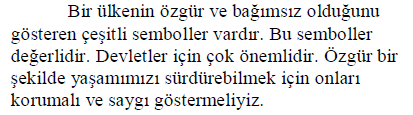 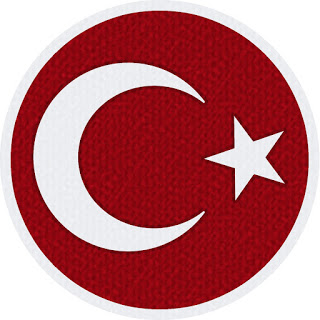 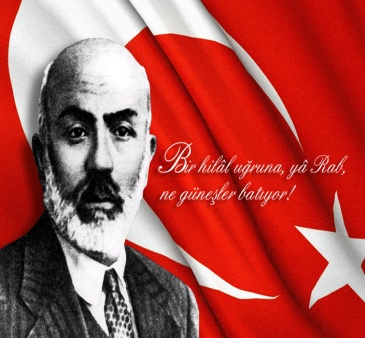 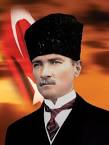 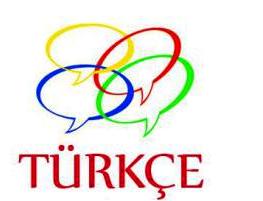 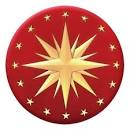 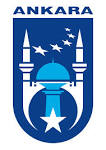 Bayrağımızİstiklal MarşımızMustafa Kemal ATATÜRKDilimizCumhurbaşkanlığı ForsuBaşkentimiz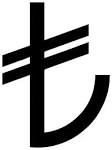 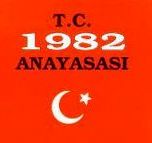 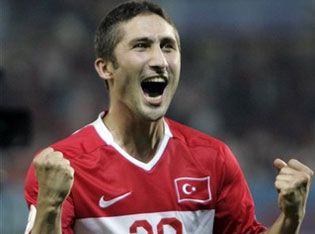 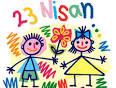 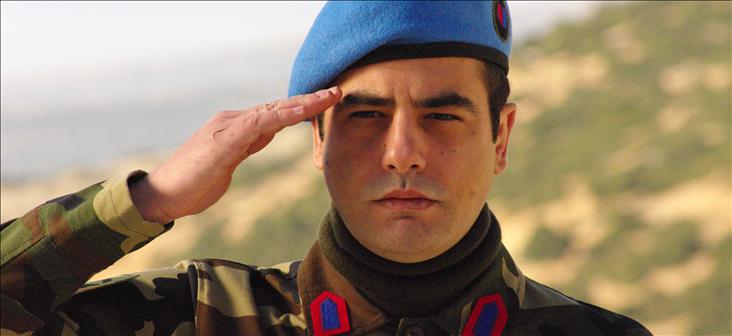 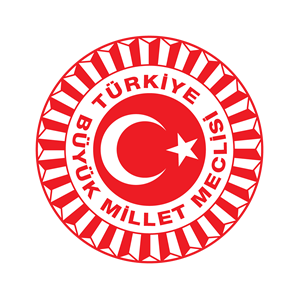 Paramız(Türk Lirası)AnayasamızMilli TakımlarımızMilli BayramlarımızTürk OrdusuTürkiye Büyük Millet Meclisi